PHYS.ED NOTESMonday/Wednesday - BasketballTuesday/Thursday – SnowshoeingFriday – Game Day***Please ensure students are dressed properly for the weather and outdoor activities.  Hats, mitts, winter boots, ski pants and winter jackets.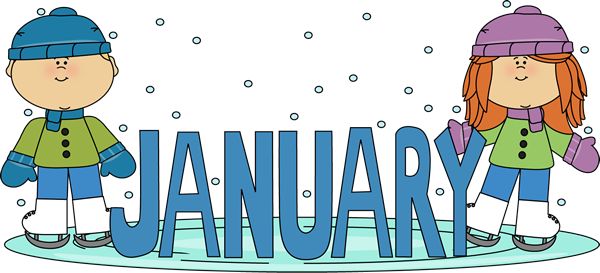     SUNDAY            MONDAY          TUESDAY       WEDNESDAY      THURSDAY         FRIDAY           SATURDAY